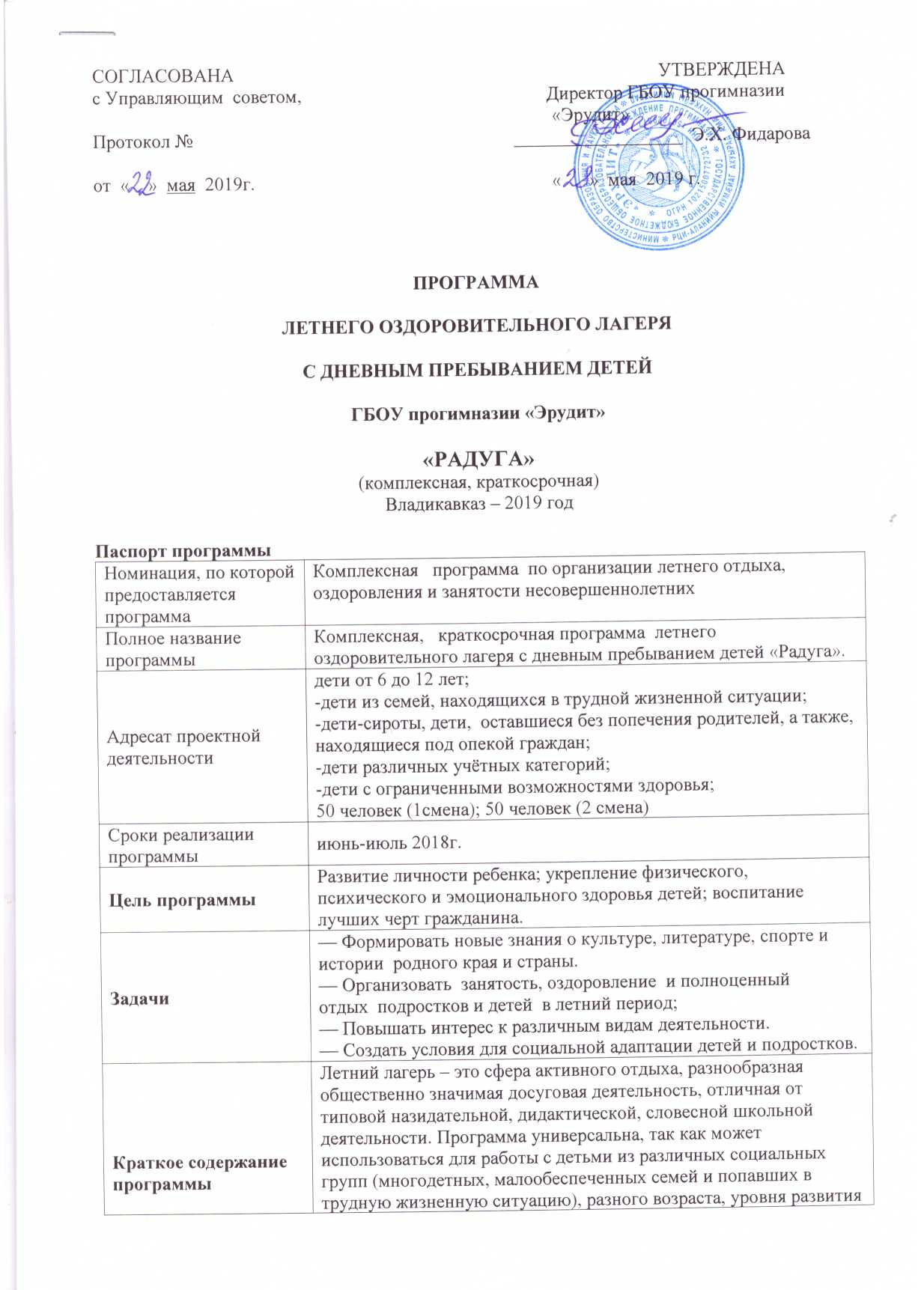  Второй вариант План – сетка  2 смена «День за днем –весело живем»1 деньДень знакомство   01.07.2019понедельник2 деньДень  сказочного государства   02.07.2019 вторник3день День смеха     03.07.2019 среда1. Прием детей 2.   Знакомство с лагерем и его правилами.    3. Игры на свежем воздухе4.Тренинг «Знакомство».5.Оформление отрядных уголков и уголка лагеря;6. Заполнение анкеты «Твои планы на смену»7. День шоколада (тематические рисунки)8.Подготовка к открытию лагерной смены.1.Прием детей2.Линейка, утренняя зарядка.3. День фотографа   4.Мероприятие «2019 год-Год театра»5.Игры на свежем воздухе.6.Подготовка к открытию смены7. Минутка здоровья. «Мой рост и мой вес».8.Викторина по сказкам.9.Лепка (любимый сказочный герой)1.Прием детей2. Линейка, утренняя зарядка3.День смеха.4. Игры на свежем отдыхе.5  Мероприятие «Смех  - залог долгой и         счастливой жизни».6. Открытие лагерной смены7. Дискотека.4 день    День волшебника    04.07.2019 четверг5 день       День сказки     05.07.2019 пятница6 день День Экологии      06.07.2019 понедельник1.Прием детей2.Линейка, утренняя зарядка3. Час общения «Будьте добрыми и человечными»4.Игры на свежем воздухе5. День добра6.Турнир художников «Рисунки на асфальте».7.Спортивные эстафеты.1.Прием детей2 Линейка, утренняя зарядка3.Моя любимая книга «Рассказы детей»4. Игры на свежем воздухе5. Музыкальные конкурс «Голос – Владикавказа» 1 тур6. Биография детских писателей.7. Знакомство со сказками  разных народов1.Прием детей2. Линейка, утренняя зарядка .3.Беседа на тему «Природа и человек».4. Игры на свежем воздухе.5. Викторина « Мой край родной – Осетия».6. Веселые старты.7. Музыкальный час.7 день    День дорожных правил.  9.07.2019 вторник8 день      День спорта.   10.07.2019 среда9 день    День народных танцев.     11.07.2019 четверг1.Прием детей2.Утренняя зарядка, линейка 3.Беседа с детьми « Мы  - пешеходы».4.Дидактическая игра «Транспорт».5. Игры на свежем воздухе. 6. ОПД «Правила движения, соблюдай с рождения».7. Подвижная игра «Машины и пешеходы».1.Прием детей. 2.Утренняя зарядка, линейка.3. Викторина « Виды спорта».4. Спортивные игры.5. Беседа «Национальные виды спорта».6. Викторина « Полезно – вредно».7. Знаешь ли ты спортсменов Осетии? 1. Прием детей.2. Утренняя зарядка. Линейка3. Презентация танцев народов мира.4 Конкурс  «Самый танцующий отряд».5. Игры на свежем воздухе.6. Мастер класс « Осетинские танцы»10день    День города.   12.07.2019 пятница11 день     День  здоровья.   13.07.2019 понедельник12 день     День талантов   14.07.2019вторник1.Прием детей.2.Утренняя зарядка, линейка.3. История возникновения города Владикавказа.4. Прогулка по достоприм. родного города.5.Знакомство с поэзией К. Л. Хетагурова.6.  Кæд дæ ирон -  уæд де’ взаг зон.1. Прием детей.2. Утренняя зарядка. Линейка.3. Беседа о здоровом образе жизни.4. Веселые старты.5. Беседа о пользе продуктов.6. Игры на свежем воздухе7.Минутка здоровья « Вредные привычки»1. Прием детей.2. Утренняя зарядка. Линейка.3. Фестиваль «Голос»4. Конкурс поделок  «Природа и фантазия»5. Игры на свежем воздыхе.6 « Ассорти талантов»  мини театр7. Минутка здоровья « Вредные привычки»13 день    Толерантности.     15.07.2019среда14 день      Нептуна. 16.07.2019четверг15день    День Красной книги. 19.07.2019пятница1.Прием детей. 2. Утренняя зарядка. Линейка.3. Беседа на тему толерантности.4. Игры на свежем воздухе.5. Самостоятельная деятельность (лепка).6. Веселые старты.7. Подготовка к закрытию лагерной смены.1.Прием детей.2.Утренняя зарядка. Линейка.3.Веселые старты в бассейне.4. Игры на свежем воздухе.5. История праздника «День Нептуна»6. Конкурс «Нептун дня».7. Подготовка к закрытию лагерной смены.1. Прием детей.2.Утренняя зарядка. Линейка.3. Знакомство с Красной книгой России.4. Знакомство с Красной книгой Северной Осетии.5. Поездка в заповедник.6. Игры на свежем воздухе.7. Подготовка к закрытию лагерной смены.16день      День дружбы.  22. 07.2019.17день     День цветов.   23.07.201918день      День прощания   25.07.20191.Прием детей.2. Утренняя зарядка. Линейка.                                      3   Минутки здоровья «О пользе закаливания».4.   Конкурс рисунков «Портрет друга».5.   Конкурс на лучшее письмо другу, подруге.6. Игры на свежем воздухе.7.   Конкурс на лучшее авторское стихотворение, посвящённое другу, подруге.8. . Подготовка к закрытию лагерной смены1. Прием детей2. Утренняя зарядка. Линейка.3. Минутка здоровья "Лекарственные растения"4.Музыкальный час.5.Игры на свежем воздухе.6. Беседа "Цветы нашего края".7. Мастер -  класс "Цветок из салфеток"8. Подготовка к закрытию лагерной смены.1. Прием детей.2. Утренняя зарядка. Линейка.3.Познавательная игра по станциям «Найти клад»4.Заполнение анкеты «Чему я научился в лагере»5.Торжественное закрытие смены «Сказочный калейдоскоп»6.Минутка здоровья «Я здоровье сберегу, сам себе помогу